Ministério da Educação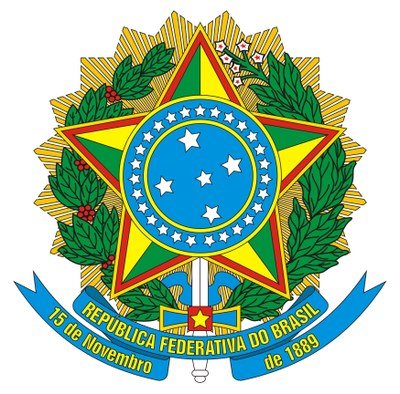 Secretaria da Educação Profissional e TecnológicaInstituto Federal de Educação, Ciência e Tecnologia BaianoPró-Reitoria de Pesquisa, Inovação e Pós-GraduaçãoCoordenação Geral de Pós-GraduaçãoEdital Nº 43, de 19 de abril de 2022.ANEXO I – AUTODECLARAÇÃO ÉTNICO-RACIALEu,___________________________________________, Inscrito sob CPF nº___________________,portador do RG nº_____________________, inscrito no processo seletivo para o ingresso no Curso de Pós Graduação em Docência na Educação Profissional e Tecnológica, sediado no campus Serrinha do Instituto Federal de Educação, Ciência e Tecnologia Baiano, por meio do Edital vinculado a este Anexo, declaro que sou (  ) preto(a) ou (  ) pardo(a) ou (  ) indígena. 	, 	de _	_de 202_____________________________________Assinatura do Candidato